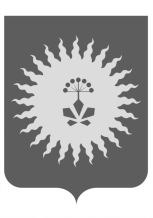 Российская ФедерацияКАЗЁННОЕ  УЧРЕЖДЕНИЕ «МУНИЦИПАЛЬНЫЙ ОРГАН УПРАВЛЕНИЯ ОБРАЗОВАНИЕМ  АНУЧИНСКОГО МУНИЦИПАЛЬНОГО ОКРУГА ПРИМОРСКОГО КРАЯ»692300,Приморский край, Анучинский район, с. Анучино, ул. Лазо,6, тел.:91-7-85ОГРН 1022500510801 ИНН 2513000401 КПП 251301001эл.адрес: anuchinsky_ed@mail.ruРоссийская ФедерацияКАЗЁННОЕ  УЧРЕЖДЕНИЕ «МУНИЦИПАЛЬНЫЙ ОРГАН УПРАВЛЕНИЯ ОБРАЗОВАНИЕМ  АНУЧИНСКОГО МУНИЦИПАЛЬНОГО ОКРУГА ПРИМОРСКОГО КРАЯ»692300,Приморский край, Анучинский район, с. Анучино, ул. Лазо,6, тел.:91-7-85ОГРН 1022500510801 ИНН 2513000401 КПП 251301001эл.адрес: anuchinsky_ed@mail.ruРоссийская ФедерацияКАЗЁННОЕ  УЧРЕЖДЕНИЕ «МУНИЦИПАЛЬНЫЙ ОРГАН УПРАВЛЕНИЯ ОБРАЗОВАНИЕМ  АНУЧИНСКОГО МУНИЦИПАЛЬНОГО ОКРУГА ПРИМОРСКОГО КРАЯ»692300,Приморский край, Анучинский район, с. Анучино, ул. Лазо,6, тел.:91-7-85ОГРН 1022500510801 ИНН 2513000401 КПП 251301001эл.адрес: anuchinsky_ed@mail.ruРоссийская ФедерацияКАЗЁННОЕ  УЧРЕЖДЕНИЕ «МУНИЦИПАЛЬНЫЙ ОРГАН УПРАВЛЕНИЯ ОБРАЗОВАНИЕМ  АНУЧИНСКОГО МУНИЦИПАЛЬНОГО ОКРУГА ПРИМОРСКОГО КРАЯ»692300,Приморский край, Анучинский район, с. Анучино, ул. Лазо,6, тел.:91-7-85ОГРН 1022500510801 ИНН 2513000401 КПП 251301001эл.адрес: anuchinsky_ed@mail.ruРоссийская ФедерацияКАЗЁННОЕ  УЧРЕЖДЕНИЕ «МУНИЦИПАЛЬНЫЙ ОРГАН УПРАВЛЕНИЯ ОБРАЗОВАНИЕМ  АНУЧИНСКОГО МУНИЦИПАЛЬНОГО ОКРУГА ПРИМОРСКОГО КРАЯ»692300,Приморский край, Анучинский район, с. Анучино, ул. Лазо,6, тел.:91-7-85ОГРН 1022500510801 ИНН 2513000401 КПП 251301001эл.адрес: anuchinsky_ed@mail.ru Информация о школьных организациях ученического самоуправления, функционирующих в общеобразовательных учреждениях Анучинского муниципального округа на 2021-2022 уч. г.№ Информация о школьных организациях ученического самоуправления, функционирующих в общеобразовательных учреждениях Анучинского муниципального округа на 2021-2022 уч. г.На №На №от Информация о школьных организациях ученического самоуправления, функционирующих в общеобразовательных учреждениях Анучинского муниципального округа на 2021-2022 уч. г.Полное наименование детской общественной организации/ ОУОсновные направления работыКол-во детей Кол-во детей Кол-во детей Кол-во детей Кол-во детей Кол-во детей Кол-во детей ФИО рук-ля /ФИ ребенка руководителяКонтактный телефонПолное наименование детской общественной организации/ ОУОсновные направления работыВсегоВозрастВозрастВозрастДети с ОВЗДети инвалидыДети «группы риска» * общее количество детей, ФИО состоящие в ПДН и КДНФИО рук-ля /ФИ ребенка руководителяКонтактный телефонПолное наименование детской общественной организации/ ОУОсновные направления работыВсего7-9 лет10-14л15-17л «Галактика школьная»/ МБОУ школа с. АнучиноУчебное, внеклассное, профилактическое, волонтерское57715629512622126 (Алексеевский К, Нестеренко Г., Грабин З., Серый В., Двоенко А., Намоконов В.)Радионова А.В.8 929 426 05 39Школьный общеобразовательный клуб («ШОК»)/ МБОУ школа с. АнучиноПрофилактическое, волонтерское282532-0Шафигуллова М.А.8 914 686 58 82Содружество «Истоки»МБОУ школа с.НовогордеевкаИнформационное направлениеОрганизаторско-досуговое направлениеСпортивное направлениеПатриотическое направление58-391912-Михаенкова И.В., Ходырева Юлия89024854132«Радуга»/Пуховский филиал МБОУ школы с.ЧернышевкаЭкологическое, спортивное, патриотическое 601440630Миргородский АнтонФедькина Екатерина АлександровнаМалюкова Юлия79084439102«АУРИКА» альтернативно-ученическая республика/ МБОУ с. Школа ЧернышевкаПриобщение школьников к общечеловеческим ценностям и усвоение ими социальных норм через участие в общественной жизни школы.Создание условий для самовыражения, самоутверждения и реализации каждой личности через представление широкого выбора направлений и видов деятельности.Развитие творчества, инициативы, формирование активной преобразующей гражданской позиции школьников.Создание условий для развития отношений заботы друг о друге, о школе, о младших, взаимоуважение детей и взрослых2641131173450ПДН:Мальцев ИванКочетков ЕгорОстапенко АлександрКДН:Петриченко РусланМолодцова ВикторияПалажук Е. Е./выборы президента в конце сентября (ребенок руководитель выбыл)89084592105«Маленькая страна», МБОУ школа с. ГражданкаОбеспечение эффективности взаимодействия уч-ся, их родителей и учителей в условиях развития воспитательной системы школы. Приобретение знаний, умений и навыков самоуправления, демократического стиля взаимоотношений. Раскрытие интересов и склонностей к научно-поисковой и творческой деятельности. Воспитание активной гражданской позиции, высоких нравственных качеств и духовной культуры.153666324323Шмыгарева Нина Валентиновна;Гончарова Светлана -10 кл.8 9243351231Школьная ученическая организация / Тихореченский филиал МБОУ школы с. ЧернышевкаПриобщение школьников к общечеловеческим ценностям и усвоение ими социальных норм через участие в общественной жизни7341Шевелёва Н.М./Доронина А89510090609/89510129186Созвездие / Староварваровский филиал МБОУ шкорлы с. АнучиноВыявить и развить добрые наклонности детей живой практической деятельностью, воспитать внутренние качества, развивать их душу, ум, здоровье.26-251112Суляндзига Кристина Павловна/ Дьячкова Елизавета89990574484Виноградовский филиал МБОУ школы с.АнучиноНравственное и духовное воспитаниеГражданско-патриотическое воспитаниеВоспитание положительного отношения к труду и творчествуИнтеллектуальное воспитаниеЗдоровье-сберегающее воспитаниеКультуро-творческое и эстетическое воспитаниеПравовое воспитание и культура безопасностиВоспитание семейных ценностейЭкологическое воспитание601831112--Кузнецова Наталья Алексеевна/Гударева Вероника92-3-21  «Глобус» / Муравейский филиал МБОУ школы с. АнучиноХудожественно-творческое71293210310Дьякова В.В.89510087176Школьное лесничество «Восток» / Муравейский филиал МБОУ школы с. АнучиноЕстественно-научное423210210Дьякова В.В.89510087176ИТОГО1346396702248451914